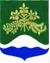 АДМИНИСТРАЦИЯ МУНИЦИПАЛЬНОГО ОБРАЗОВАНИЯ МИЧУРИНСКОЕ СЕЛЬСКОЕ ПОСЕЛЕНИЕ МУНИЦИПАЛЬНОГО ОБРАЗОВАНИЯ ПРИОЗЕРСКИЙ МУНИЦИПАЛЬНЫЙ РАЙОН ЛЕНИНГРАДСКОЙ ОБЛАСТИ П О С Т А Н О В Л Е Н И Е  09 августа 2017 года   	                                                                                     	№ 169 Об утверждении схемы размещения нестационарных торговых объектов, расположенных на территории муниципального образования Мичуринское сельское поселение сельское поселение муниципального образования Приозерский муниципальный район Ленинградской области. В целях развития торговой деятельности на территории муниципального образования Мичуринское сельское поселение муниципального образования Приозерский муниципальный район Ленинградской области, обеспечения стабильности прав хозяйствующих субъектов, осуществляющих  торговую деятельность,  возможности долгосрочного планирования и ведения ими своего бизнеса, в соответствии с Федеральным законом от 28.12.2009 года № 381-ФЗ  «Об основах регулирования торговой деятельности в Российской Федерации», частью 1 статьи 39.36 Земельного кодекса Российской Федерации, с учетом положений Федерального закона от 06.10.2003 года № 131-ФЗ «Об общих принципах организации местного самоуправления в Российской Федерации», приказа комитета по развитию малого, среднего бизнеса и потребительского рынка Ленинградской области от 18.08.2016 года № 22 «О порядке разработки и утверждения схем размещения нестационарных торговых объектов на территории муниципальных образований Ленинградской области», Устава муниципального образования Мичуринское сельское поселение муниципального образования Приозерский муниципальный район Ленинградской области, администрация МО Мичуринское сельское поселение  	ПОСТАНОВЛЯЕТ: Утвердить схему размещения нестационарных торговых объектов (далее – Схема) на территории муниципального образования Мичуринское сельское поселение муниципального образования Приозерский  муниципальный  район Ленинградской области в  составе: текстовой части (приложение №1); графического изображения территории (Приложение № 2,3). Опубликовать настоящее постановление в средствах массовой информации и на официальном сайте администрации муниципального образования Мичуринское сельское поселение (мичуринскоесп.рф) Ведущему специалисту администрации направить утвержденную схему в электронном виде в комитет по развитию малого, среднего бизнеса и потребительского рынка Правительства Ленинградской области в течении семи рабочих дней со дня утверждения для размещения на официальном сайте Комитета в сети «Интернет». Постановление вступает в силу на следующий день после его официального опубликования.  	2 Постановление № 25 от 05.02.2013г. года «Об утверждении схемы нестационарных торговых объектов, расположенных   на земельных участках, в зданиях, строениях и сооружениях, находящихся в государственной и муниципальной собственности на территории МО Мичуринское сельское поселение» считать утратившим силу. Глава администрации 	 МО Мичуринское сельское поселение 	                                  И.В.Леликов  С полным текстом постановления можно ознакомиться на сайте  мичуринскоеспрфИсп. Сапронова Н.О. тел. 8-813-79-67-142 Разослано: Дело-2, прокур.-1, собств.-1,  